Предписаниеоб устранение нарушений законодательства в сфере закупок в МБУК «РДК»В соответствии с приказом № 58- к.о. от 03 декабря 2020г.  Комитета по финансам администрации муниципального района «Читинский район»,   планом проведения проверок  в сфере закупок на 2 полугодие 2020 года специалистами Комитета по финансам проведена плановая проверка выборочным методом на предмет соблюдения действующего законодательства Российской Федерации и иных нормативных правовых актов в сфере закупок товаров, работ, услуг для обеспечения муниципальных нужд МБУК «РДК» за 2019г., текущий период 2020 г., расположенный по адресу:  674020, Забайкальский край, Читинский район, с. Засопка, ул. Центральный квартал, дом 16 корпус а.   В ходе проверки были установлены следующие нарушения требований, установленных законодательством Российской Федерации и иными нормативными правовыми актами в сфере закупок:- нарушение пункта 6 статьи 38 закона № 44-ФЗ контрактный управляющий  не имеет  дополнительного образования в сфере закупок; - нарушение части 6 статьи 19 закона № 44-ФЗ,  Комитетом культуры администрации муниципального района «Читинский район», который является главным распорядителем бюджетных средств, соответственно органом размещающим правила нормирования,  не разработаны и не размещены для МБУК «РДК»  в единой информационной системе  правила нормирования, требования к отдельным видам товаров, работ, услуг;- нарушение п.2.1, 2.8 Методических рекомендаций МБУК «РДК» в период проведения проверки не представлена ценовая информация по осуществлению закупок заключаемых с единственным поставщиком (подрядчиком, исполнителем) по гражданско-правовым договорам, заключаемым с индивидуальными предпринимателями, организациями; - нарушение части 2 статьи 457 Гражданского Кодекса РФ,  в заключенных договорах с единственным поставщиком, не указан определенный срок действия договора; - нарушение части 4 статьи 30 закона № 44-ФЗ  МБУК «РДК» не составлен и не размещен «Отчет об объеме закупок у субъектов малого предпринимательства, социально ориентированных некоммерческих организаций» за 2019 год, что является административным правонарушением  ч. 3 ст. 7.30 КоАп РФ; - нарушение части 3 статьи 103  закона  № 44-ФЗ  по заключенному  муниципальному контракту  № 08912000006200032310001 от  02.08.2020г.  нарушен срок размещения в единой информационной системе сети Интернет с нарушением срока на 31 рабочий день, что является административным правонарушением части 1.1 статьи 7.30 КоАп РФ. Основные причины отклонений, нарушений и недостатков, выявленных  в ходе контрольных мероприятий в сфере закупок обусловлены:- ненадлежащей квалификацией должностных лиц, осуществляющих полномочия в сфере закупок, низким уровнем исполнительской дисциплины.    Исходя из вышеизложенного, руководствуясь  п. 3 ч. 27 ст. 99 закона № 44-ФЗ в целях устранения выявленных нарушений и недопущения впредь, заказчику – МБУК «РДК»  предписывает:1. Разместить нормативно правовые акты соблюдения правил нормирования в сфере закупок, требования к закупаемым товарам, отдельным видам товаров, работ, услуг ( в том числе предельные цены товаров, работ, услуг)   и (или) нормативные затраты на обеспечение их функций в единой информационной системе сети Интернет. Информацию о результатах исполнения настоящего предписания в письменной форме представить в Комитет по финансам администрации муниципального района «Читинский район» до 28 января 2020 г.                                                                                                                                                                                                                                                                                                                                                                                                                                                                                                                                                                                                                                                                                                                                                                                                                                                                                                                                                                                                                                                                                                                                                                                                                                                                                                                                    В соответствии с ч. 7 ст. 19.5 Кодекса Российской Федерации об административных правонарушениях невыполнение в установленный срок законного предписания уполномоченного органа на осуществление контроля в сфере размещения заказов на поставки товаров, выполнение работ, оказание услуг для муниципальных нужд наложение административного штрафа на должностных лиц в размере пятидесяти тысяч рублей, на юридических лиц - в размере пятисот тысяч рублей. Председатель Комитета по финансам администрации  муниципального района«Читинский район»                                                                       М.А. Логинова                                                                                                                                         Предписание получил:________________________                ___________       /__________________/    (должность представителя администрации)                                                   (подпись)                                            (Ф.И.О.)«______»______________2020 г.     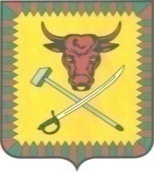 КОМИТЕТ ПО ФИНАНСАМАДМИНИСТРАЦИИмуниципального района «Читинский район». Чита, ул. Ленина, 157Тел. 35-50-70, факс 35-92-19E-mail: kfraion@yandex.ruИНН 7524001861 КПП 753601001ОГРН 1027500847813     от  «___»  декабря  2020 г. №                          ДиректоруМБУК «РДК»Рюмкиной Н.В.